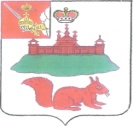 АДМИНИСТРАЦИЯ КИЧМЕНГСКО-ГОРОДЕЦКОГО МУНИЦИПАЛЬНОГО РАЙОНА ВОЛОГОДСКОЙ ОБЛАСТИ ПОСТАНОВЛЕНИЕ                   от  09.08.2017  №  374                            с. Кичменгский Городок«О межведомственной комиссии по контролю за сохранностью водных биологических ресурсов»В целях координации работы и эффективного взаимодействия по охране водных биологических ресурсов и борьбе с браконьерством в Кичменгско - Городецком муниципальном районе администрация района ПОСТАНОВЛЯЕТ:1.Создать межведомственную комиссию по контролю за сохранностью водных биологических ресурсов, утвердить ее состав (Приложение 1).2.Утвердить Положение о межведомственной комиссии по контролю за сохранностью водных биологических ресурсов (Приложение 2).3.Контроль за исполнением постановления возложить на заместителя Главы администрации района по экономике и финансам, начальника управления по экономической политике и сельскому хозяйству Рябеву Е. М.4.Признать утратившим силу постановление администрации Кичменгско – Городецкого муниципального района от 28 мая 2012 года №279                              «О межведомственной комиссии по контролю за сохранностью водных биологических ресурсов».5.Настоящее постановление разместить на официальном сайте Кичменгско-Городецкого муниципального района в информационно-телекоммуникационной сети «Интернет».Первый заместитель Главы администрации района,ВрИО  Главы администрации района                                                О.В.Китаева      